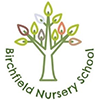 Record of Medicine Administered to an Individual ChildStaff Signature		Signature of Parent		Name of SchoolName of ChildDate Medicine Provided (by Parent)Group / Class / FormLocation of StorageQuantity ReceivedName and Strength of MedicineExpiry DateQuantity ReturnedDose and Frequency of MedicineDateTime GivenDose GivenName of Member of StaffStaff InitialsDateTime GivenDose GivenName of Member of StaffStaff InitialsDateTime GivenDose GivenName of Member of StaffStaff InitialsDateTime GivenDose GivenName of Member of StaffStaff InitialsDateTime GivenDose GivenName of Member of StaffStaff InitialsDateTime GivenDose GivenName of Member of StaffStaff InitialsDateTime GivenDose GivenName of Member of StaffStaff InitialsDateTime GivenDose GivenName of Member of StaffStaff Initials